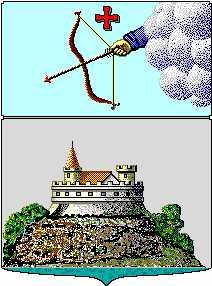 Управление финансов  г. СарапулаКрасная площадь, д. 8, г. Сарапул, УР, 427900 тел./факс: (34147) 4-19-04,  minfin-27@udm.netПРИКАЗВ связи с необходимостью уточнения наименований и кодов аналитического учета по расходам бюджета города Сарапула, утвержденных приказом Управления финансов                г. Сарапула от 01 10.2018 года № 150 «Об утверждении перечня наименований и кодов аналитического учета по расходам бюджета города Сарапула» ПРИКАЗЫВАЮ:1. Дополнить перечень наименований и кодов аналитического учета по расходам бюджета города Сарапула, утвержденный приказом Управления финансов г. Сарапула от 01.10.2018 года № 150 (в редакции приказа Управления финансов г. Сарапула от 30.11.2018 г. №186), следующими кодами аналитического учета:2. Контроль за исполнением данного приказа возложить на начальника бюджетного отдела Суслову О.В.Заместитель Главы Администрации города Сарапула – начальник Управления финансов г.Сарапула                                                    С.В. Бочкарева       от 14 апреля 2020 г.№ 45    О внесении дополнений в приказ Управления финансов г. Сарапула от 01.10.2018 г. № 150 «Об утверждении перечня наименований и кодов аналитического учета по расходам бюджета города Сарапула»КодНаименование24АБезвозмездные перечисления иным нефинансовым организациям (за исключением нефинансовых организаций государственного сектора) на продукцию310.6Реализация проекта инициативного бюджетирования (обустройство школьного стадиона МБОУ «Лицей №18» в городе Сарапуле Удмуртской Республики)310.15Реализация проекта инициативного бюджетирования (обустройство детской спортивно-игровой площадки по ул.Амурская в городе Сарапуле Удмуртской Республики)310.17Реализация проекта инициативного бюджетирования (обустройство спортивной площадки МБОУ «СОШ №23»  в городе Сарапуле Удмуртской Республики)310.18Реализация проекта инициативного бюджетирования (обустройство детской площадки по ул. Ленина в городе Сарапуле Удмуртской Республики)